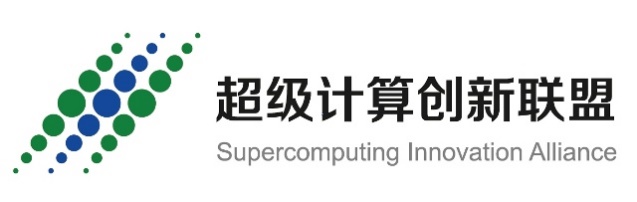 超级计算创新联盟“高性能计算云”工作组加入申请表请将上述表格发送至邮箱：bilibo@caict.ac.cn单位名称中文单位名称英文单位通讯地址邮编姓名联系电话传真E-mail联系人单位情况简介：单位情况简介：单位情况简介：单位情况简介：单位情况简介：